Результаты опроса обучающихся ГАПОУ НСО НУ(К)ОРоб удовлетворённости условиями, содержанием, организацией и качеством образовательного процесса в целом и отдельных дисциплин (модулей) и практик в рамках реализации образовательной программыпо специальности 49.02.01 Физическая культура  за 2023 годОпрос обучающихся проводился в период с 01 марта по 30 марта 2024 г. в рамках самообследования, проводимого ГАПОУ НСО НУ(К)ОР (далее – колледж) в соответствии с приказами Минобрнауки Российской Федерации от 14.06.2013 г. № 462 «Об утверждении порядка проведения самообследования образовательной организацией» и от 10.12.2013 г. № 1324 «Об утверждении показателей деятельности образовательной организации, подлежащей самообследованию». Опрос проводился посредством онлайн- анкетирования. Всего в опросе приняло участие 347 респондент, что составило 63 % от общего количества студентов, обучающихся данной специальности.Отношение к колледжу и направлениям подготовки.Каковы были мотивы выбора колледжа? (не более 3)Основным мотивом поступления в колледж у подавляющей части студентов (72%) неизменно остается желание овладеть квалификацией «педагог по физической культуре и спорту», на 2-м месте – возможность трудоустройства после окончания колледжа, на 3-м месте - интересная студенческая жизнь.Положительным фактом является то, что результаты опроса дают возможность сделать вывод о достаточно высоком уровне мотивированного и осознанного выбора учебного заведения для получения специальности.Изменилось ли Ваше отношение к выбранной специальности за время учебы?Респондентам было предложено ответить на вопрос «Изменилось ли Ваше отношение к выбранной специальности за время учебы?». Как известно, многие студенты выбирают будущую профессию под воздействием многих факторов, и отношение к ней меняется уже в процессе обучения. Эффективность учебной деятельности студентов зависит от удовлетворенности выбранной специальностью. Согласно полученным в опросе результатам, большинство студентов (45 %) удовлетворены выбором будущей профессии, по которой обучаются.Вызывает опасение тот факт, что у 18 студентов ухудшилось отношение к выбранной специальности, соответственно они не удовлетворены выбранной специальностью. 29 опрошенных затруднились ответить на данный вопрос, у 41 % респондентов отношение к выбранной специальности не изменилось.Интересно ли Вам учиться в колледже?Качество обучения во многом определяется мотивацией к получению знаний, к получению высокой квалификации, а особенно социальным настроением и интересом к процессу обучения. В связи с этим студентам был задан вопрос: «Интересно ли Вам учиться в колледже?», ответы на который распределились следующим образом:Отрадным является тот факт, что для большинства студентов (84%) учебный процесс в нашем колледже представляет значительный интерес.Считаете ли	Вы качество обучения на специальности высоким?Данный вопрос предполагает оценку итоговой работы колледжа – качество подготовки выпускников.Как видно из представленных данных, значительное большинство опрошенных студентов - 249 чел. (72%) считают качественным образование, предлагаемое колледжем. Не удовлетворены данным параметром образовательного процесса 43 респондента (12.4%), еще 54 студента (15.6%) затруднились ответить на данный вопрос.Какие факторы, на Ваш взгляд, оказывают решающее влияние на обеспечение качества образования?Из результатов опроса следует, что среди факторов, оказывающих решающее влияние на обеспечение качества образование, 59 % респондентов выделяют профессиональные знания и умения преподавателей, 6,9 % студентов считают, что это технологии обучения, 6,1 % выделяют качество образовательных программ.Оценка содержания и организации образовательной программы.Оцените по 5-балльной шкале качество организации образовательной программы, по которой Вы обучаетесь по следующим критериям:На хорошо (4.1 балл) оценивается качество организации образовательной программы. Наиболее высоко респонденты оценивают работу сотрудников колледжа и доступность применения учебных и учебно-методических материалов.Оцените по 5-балльной шкале организацию и проведение производственной практики.В 2023 году высоко оценивают организацию практики большинство студентов (средний балл по всем показателям 4,4). 3,6 % (12чел.) и 2,7%  (9 чел.) студентов низко оценивают такие факторы, как «помощь со стороны руководителя практикой от колледжа», «помощь со стороны руководителя от базы практики» соответственно.Руководителям практики следует обратить внимание на содержание заданий, их структурированность по видам деятельности и направленность на формирование профессиональных компетенций.Оценка преподавательского состава.Оцените по 5-балльной шкале качество работы преподавателей на вашей специальности по следующим критериям:Оценивая качество преподавания, студенты выше оценивают внимательное отношение к студентам и умение понятно и доступно изложить материал. Также стабильно высоко студенты оценивают качество работы преподавателей по другим критериям. Успеваемость и мотивация обучения.Интересно ли Вам на лекциях и практических занятиях? Выберите один  вариант из предложенных ответов.Как свидетельствуют данные опроса, 47,8 % респондентов отмечают, что на большей части занятий им интересно, еще 44,6 % признают, что интерес проявляется на некоторых занятиях. 6 студентов считают занятия неинтересными.Оценка перспектив трудоустройства.Как вы считаете, хватает ли знаний, навыков, полученных на вашей специальности, для успешной работы по специальности?Считают, что получают достаточно знаний для работы по специальности 71 % респондентов, отмечают нехватку теоретической подготовки 4,3% опрошенных, нехватку практических навыков 7,5% опрошенных. 10 студентов считают, что им не хватает ни теоретической подготовки, ни практических навыков, 49 респондента затруднились оценить перспективу трудоустройства.Удовлетворенность инфраструктурой колледжа.1.	Оцените по 5-балльной шкале сопровождение образовательного процесса по параметрам:Сопровождение учебного процесса высоко оценивают по всем параметрам более 50 % опрошенных. Таким образом, большинство студентов удовлетворены оснащением учебного процесса.Занятость и досуг.Занимаетесь ли Вы научно-исследовательской деятельностью?39,1 % респондентов занимаются научно-исследовательской деятельностью. Вызывает опасение тот факт, что 88 человека (60,9%)  пока не вовлечены в данное направление.Выводы и рекомендацииРезультаты анкетирования показали, что общая удовлетворенность студентов различными сторонами образовательного процесса находится на достаточно высоком уровне.Достаточно высоко студентами оцениваются:Качество обучения, которое понимается как востребованная специальность и знания, которые предоставляет колледж;Содержание образовательных программ и организация образовательного процесса, в том числе организация практики.Для повышения уровня удовлетворённости студентов, необходимо:улучшать качество преподавания с акцентом на формирование практических навыков;продолжить работу по развитию инфраструктуры и оснащенности образовательного процесса учебным оборудованием;улучшать систему оценивания образовательных результатов с применением компетентностного и критериального подходов.Приложение 1 Результаты анкетирования студентов специальности 49.02.01 Физическая культура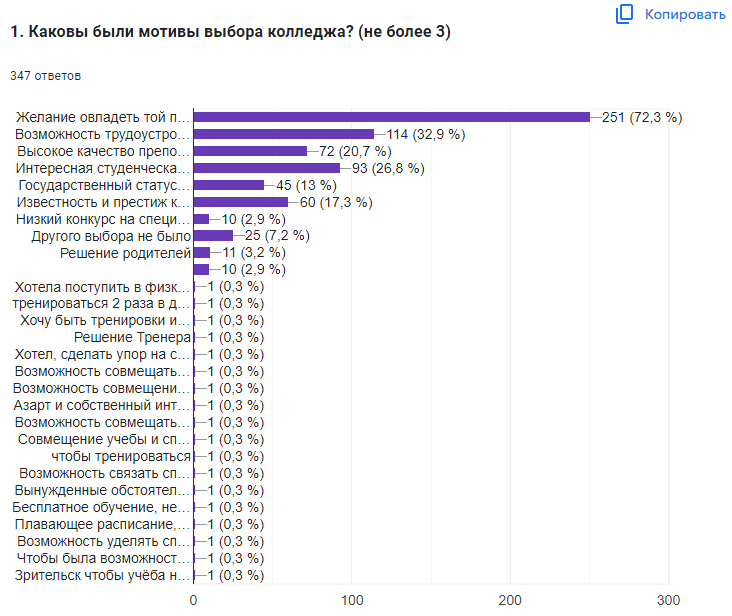 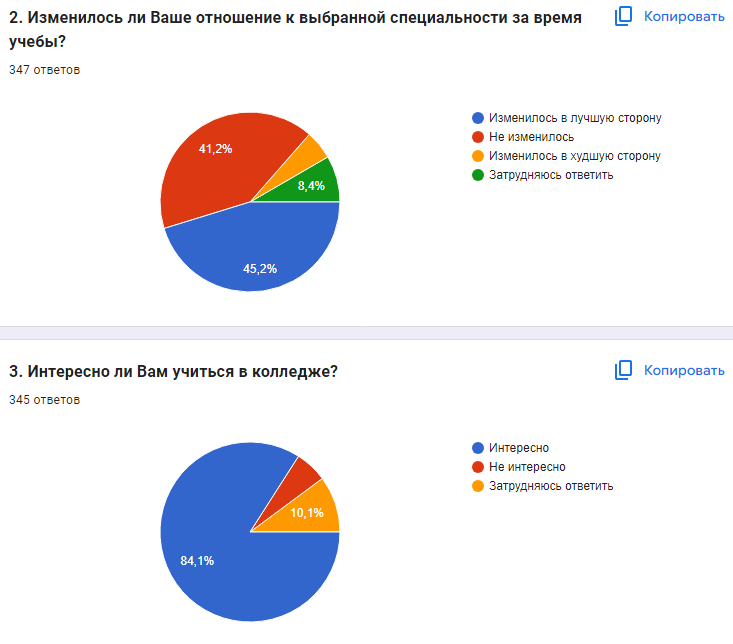 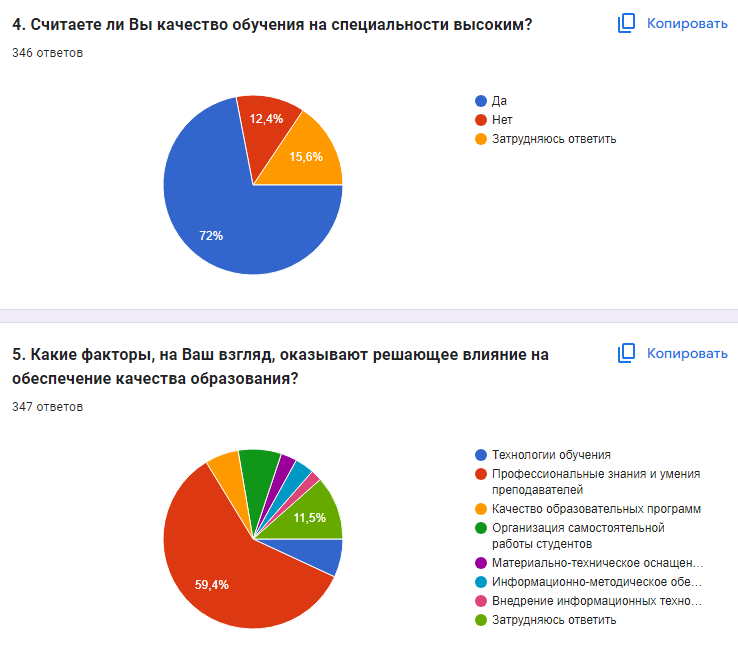 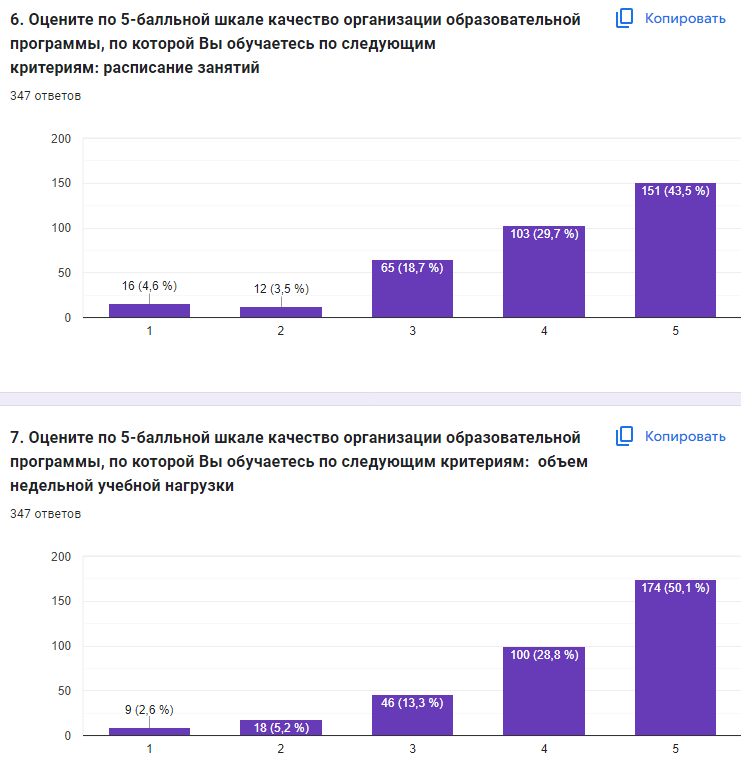 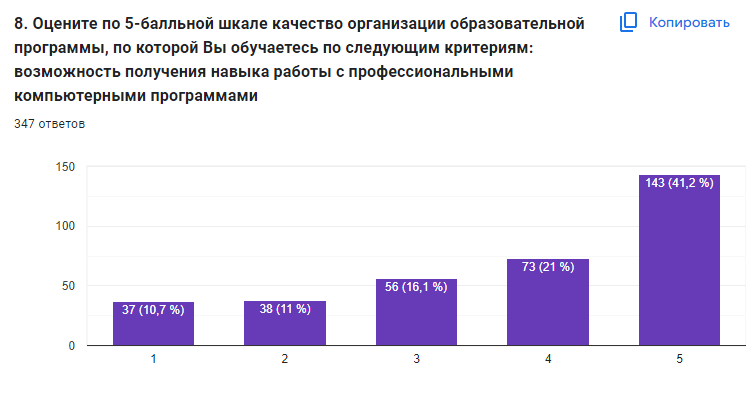 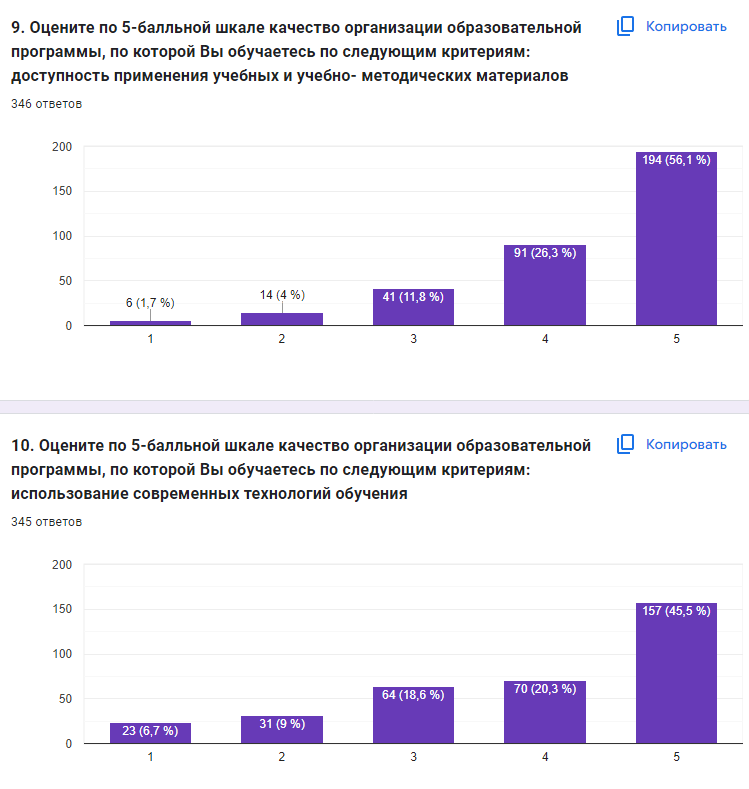 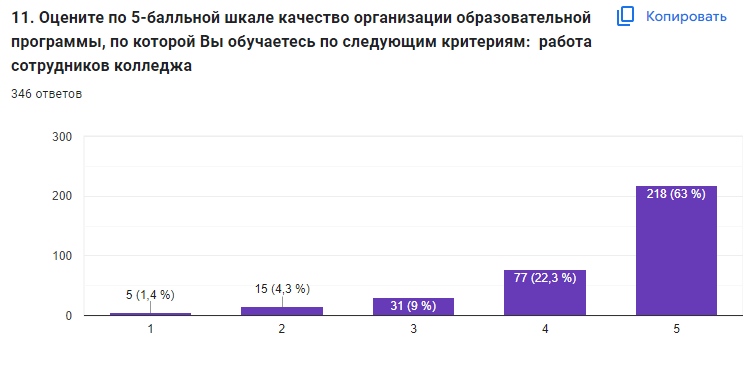 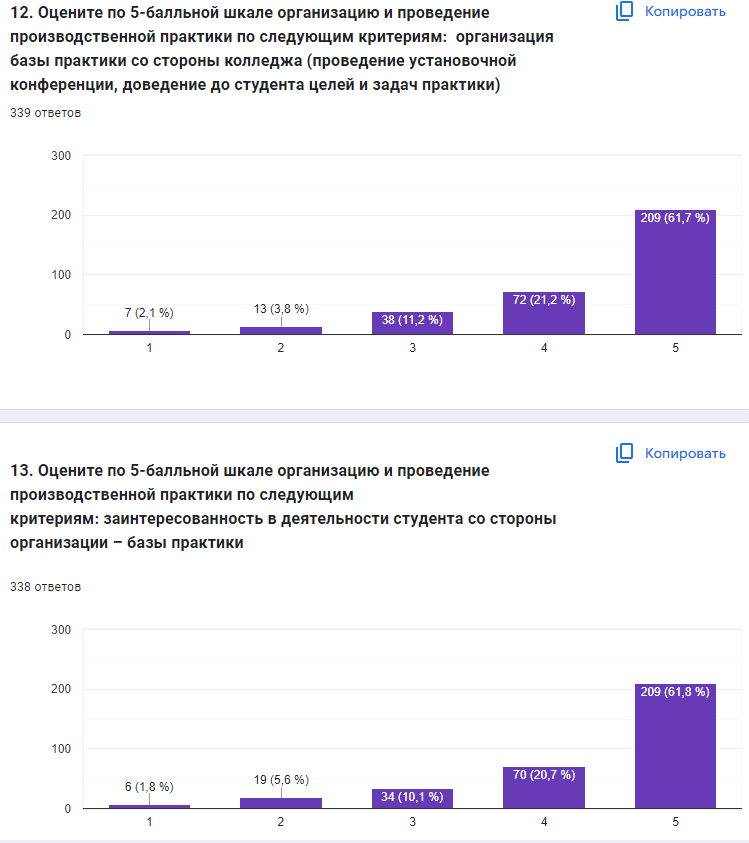 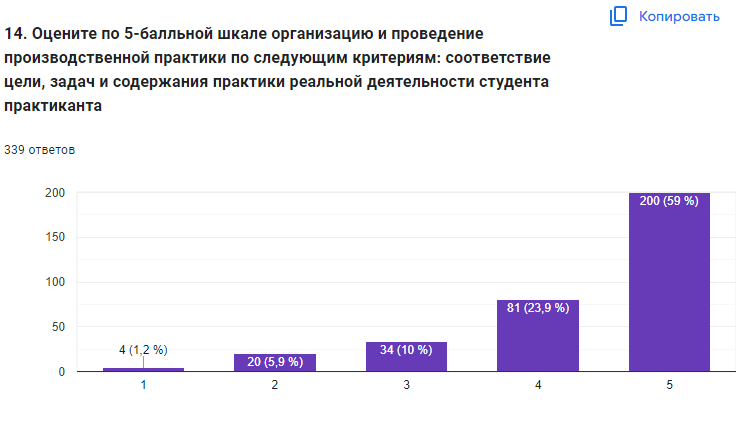 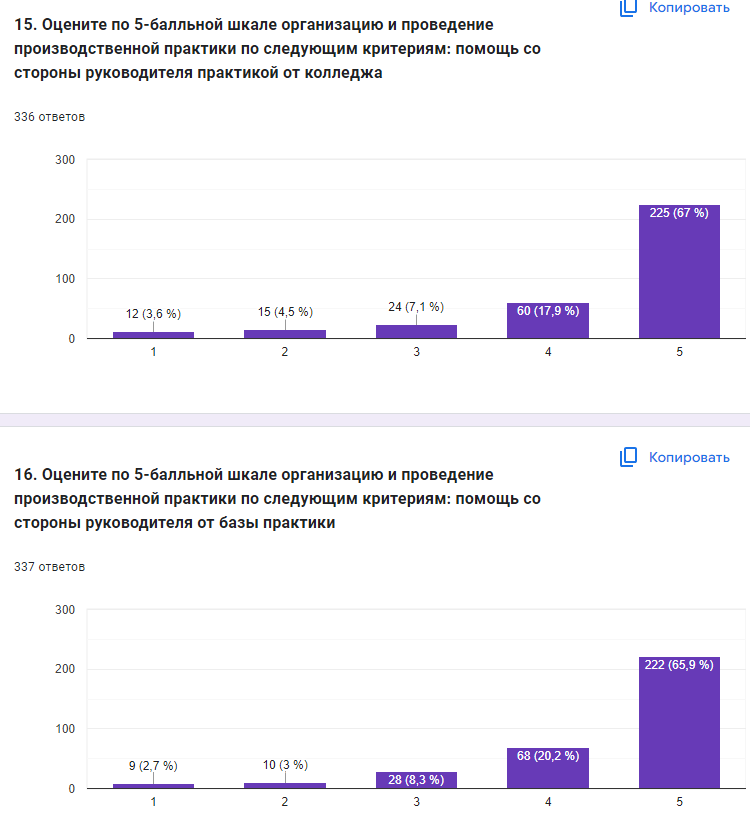 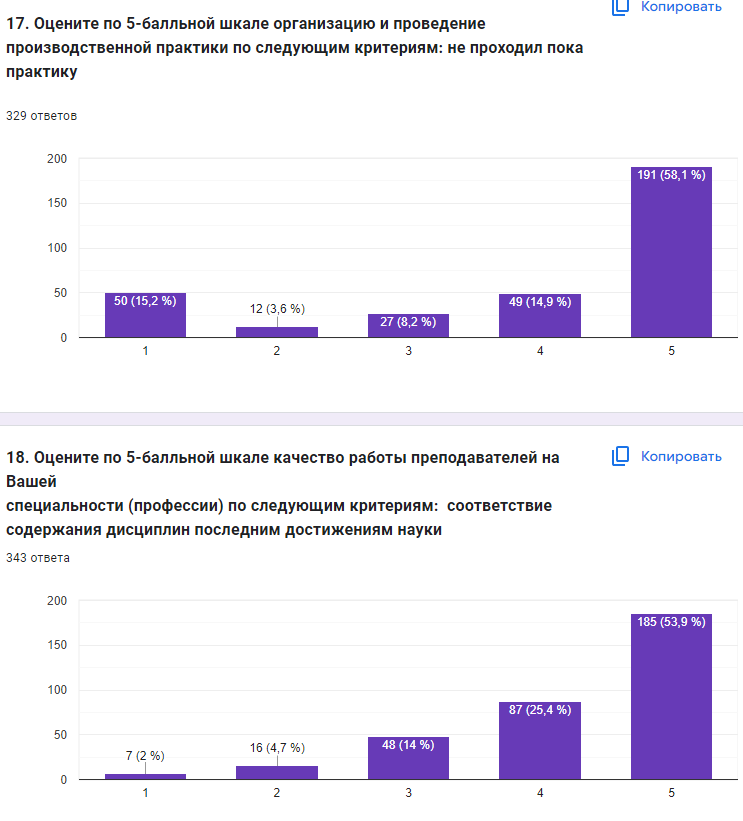 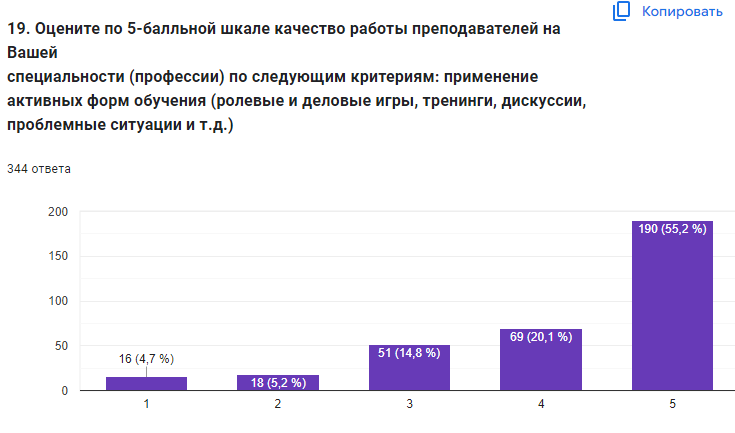 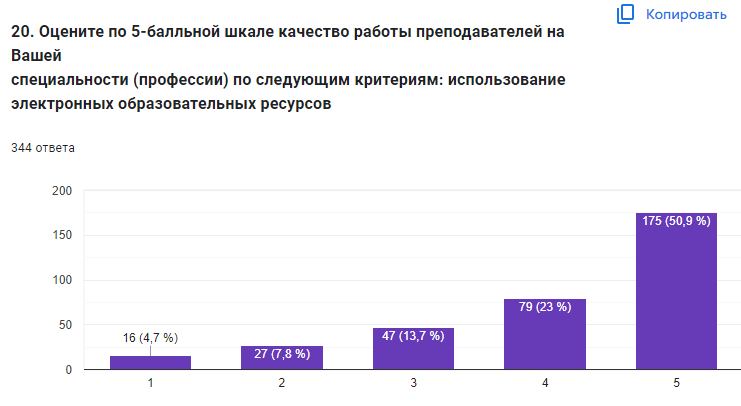 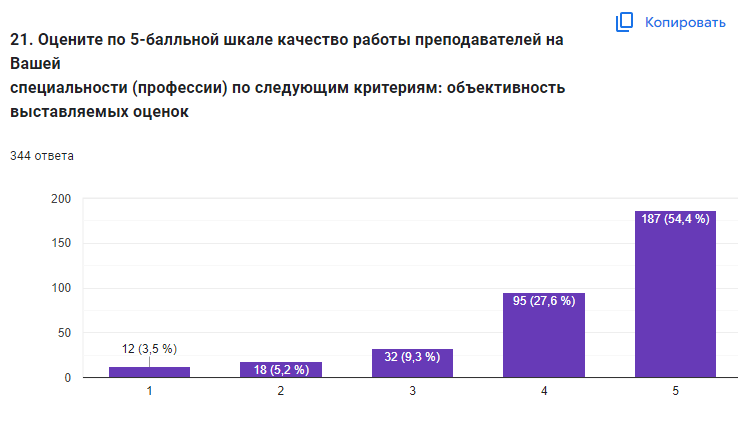 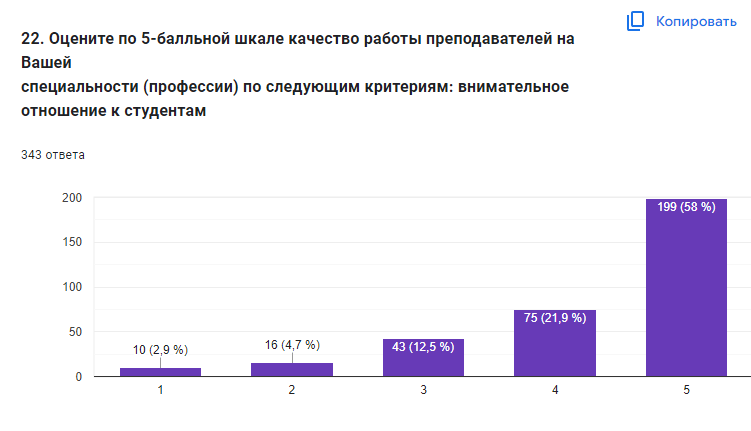 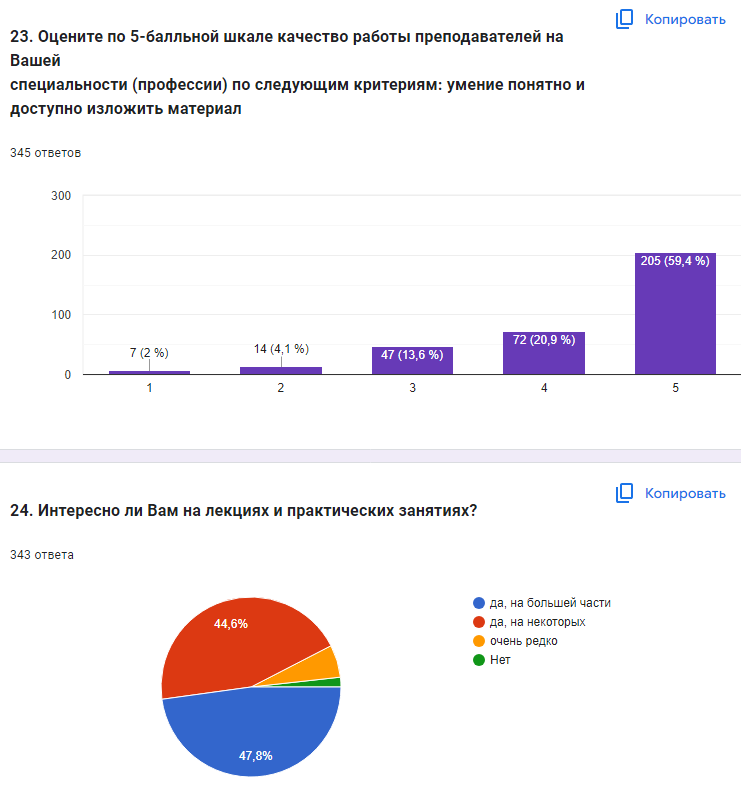 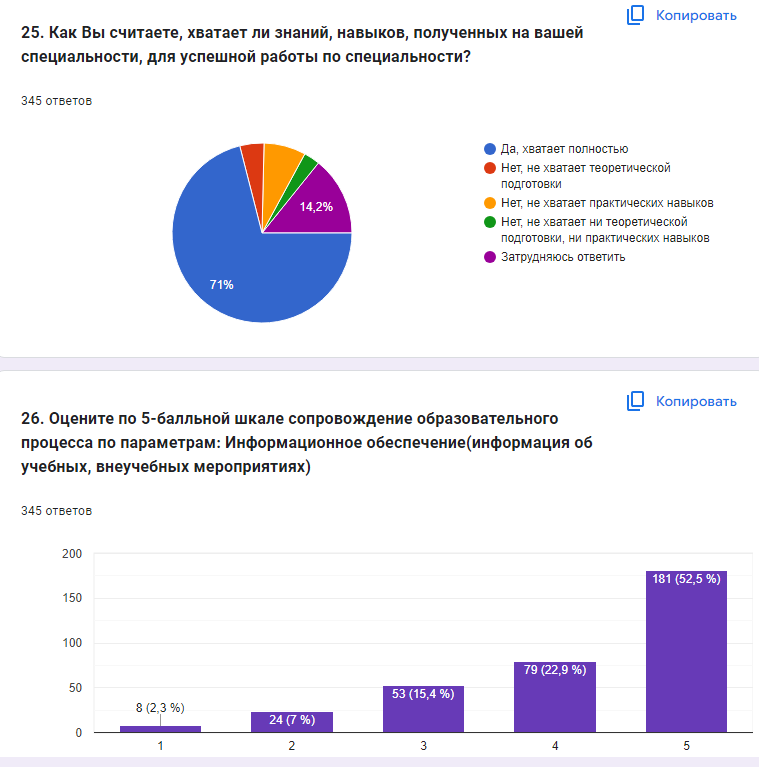 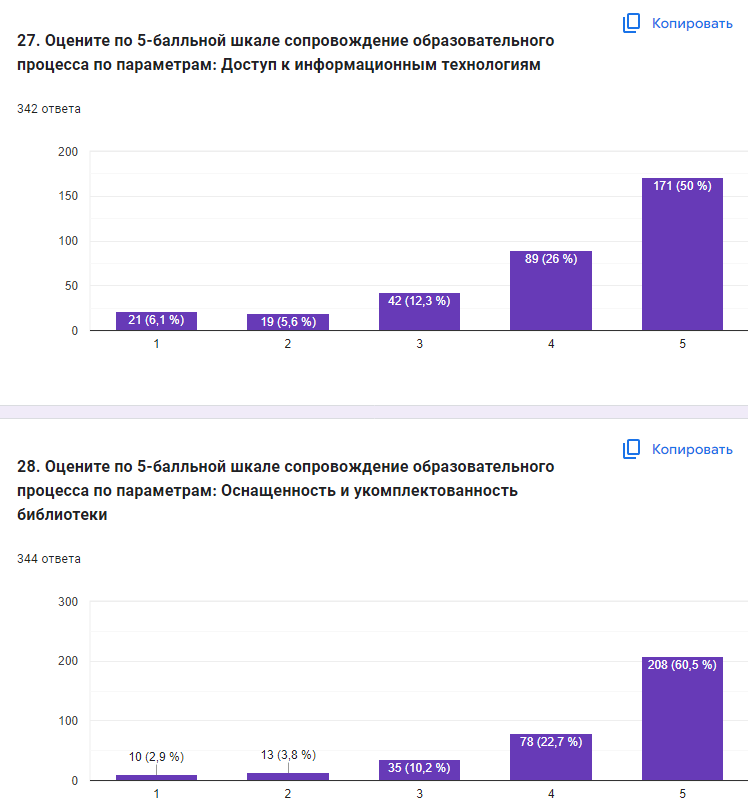 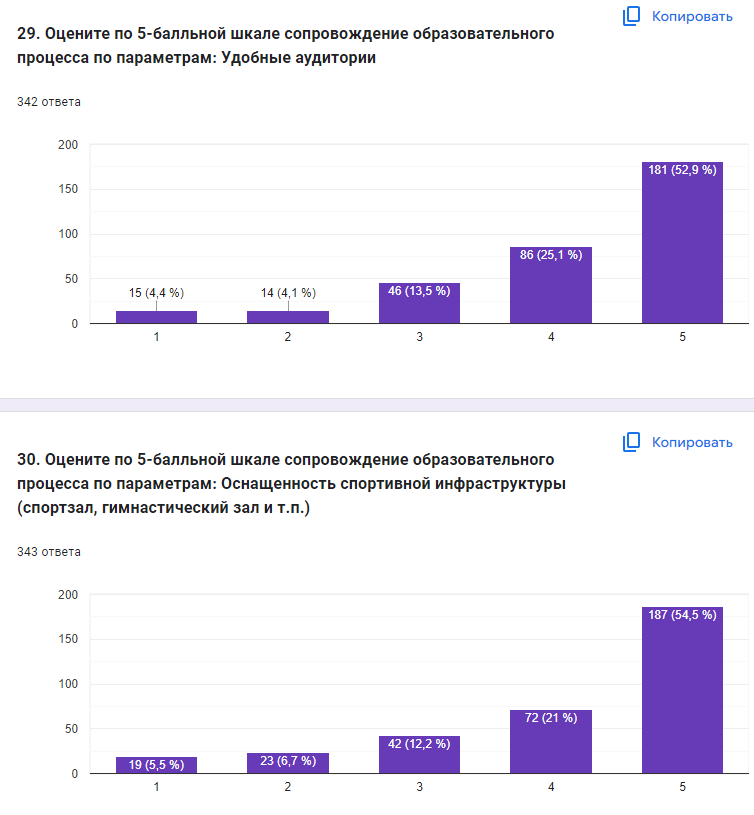 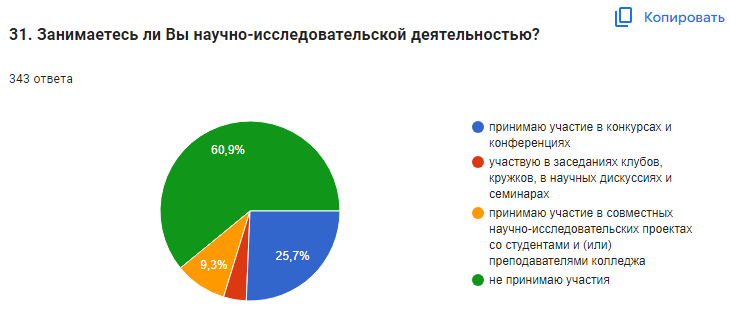 Критерий% 2023 годаЖелание овладеть той профессией, по которой осуществляется подготовка в колледже72.3Возможность трудоустройства после окончания данного колледжа32.9Высокое качество преподавания, о котором я узнал(а) от родственников / друзей/студентов20.7Интересная студенческая жизнь26.8Государственный статус колледжа13.0Известность и престиж колледжа17.3Низкий конкурс на направление подготовки (профиль), по которому я учусь2.9Другого выбора не было7.2Решение родителей3.2Другое2.9Критерий% 2023 годаИзменилось в лучшую сторону45.2Не изменилось41.2Изменилось в худшую сторону5.2Затрудняюсь ответить8.4Критерий% 2023 годаИнтересно84.1Не интересно5.8Затрудняюсь ответить10.1Критерий% 2023 годаДа72Нет12.4Затрудняюсь ответить15.6Критерий% 2023 годаТехнологии обучения6.9Профессиональные знания и умения преподавателей59.4Качество образовательных программ6.1Организация самостоятельной работы студентов7.8Материально-техническое оснащение учебного процесса2.9Информационно-методическое обеспечение учебного процесса3.5Внедрение информационных технологий в образовательный процесс2.0Затрудняюсь ответить11.5КритерииСредний балл 2023г.Расписание занятий4.0объем недельной учебной нагрузки4.2возможность получения навыка работы с профессиональными компьютерными программами3.7доступность применения учебных и учебно-методических материалов4.3использование современных технологий обучений3.9работа сотрудников колледжа4.4Этапы и содержание практикиСредний балл2023г.организация базы практики со стороны колледжа (проведение установочной конференции, доведение до студента целей и задач практики)4.4заинтересованность в деятельности студента со стороны организации – базы практики4.4соответствие цели, задач и содержания практики реальной деятельности студента-практиканта4.3помощь со стороны руководителя практикой от колледжа4.4помощь со стороны руководителя от базы практики4.4не проходил пока практику3,9КритерииСредний балл2023г.соответствие содержания дисциплин последним достижениям науки4,2применение активных форм обучения (ролевые и деловые игры, тренинги, дискуссии, проблемные ситуации и т.д.)4,2использование электронных образовательныхресурсов4,1объективность выставляемых оценок4,2внимательное отношение к студентам4,3умение понятно и доступно изложить материал4,3Критерий% 2023 годада, на большей части47,8да, на некоторых44,6очень редко5,8нет1,7Критерий% 2023 годаДа, хватает полностью71Нет, не хватает теоретической подготовки4,3Нет, не хватает практических навыков7,5Нет, не хватает ни теоретической подготовки, ни практических навыков2,9Затрудняюсь ответить14,2КритерииСредний балл 2023г.Информационное обеспечение (информация об учебных, научных, внеучебных мероприятиях)4,2Доступ к информационным технологиям4,1Оснащенность и укомплектованность библиотеки4,3Удобные аудитории4,2Оснащенность спортивной инфраструктуры (спортзал, гимнастический зал и т.п.)4,1Критерий% 2023 годапринимаю участие в конкурсах и конференциях25,7участвую в заседаниях клубов, кружков, внаучных дискуссиях и семинарах4,1принимаю участие в совместных научно- исследовательских проектах со студентами и(или) преподавателями колледжа9,3не принимаю участия60,9